ADVANCED BIOLOGY:  RESOURCE ACQUISITION, NUTRITION, AND TRANSPORT IN VASCULAR PLANTS(USE CHAPTER 36 and 37 AS A RESOURCE)ADAPTATIONS FOR ACQUIRING RESOURCES WERE KEY STEPS IN THE EVOLUTIONO F VASCULAR PLANTSXylemPhloem Shoot Architecture and Light Capture Advantages of Height and Branching Patterns Requirements for height Phyllotaxy Canopy Leaf Orientation Root Architecture and Acquisition of Water and Minerals Root growth directionality Mutualistic relationshipsDIFFERENT MECHANISMS TRANSPORT SUBSTANCES OVER SHORT OR LONG DISTANCES The Apoplast and Symplast:  Transport Continuums ApoplastSymplast Apoplastic route Symplastic routeTransmembrane route Short-Distance Transport of Solutes Across Plasma Membranes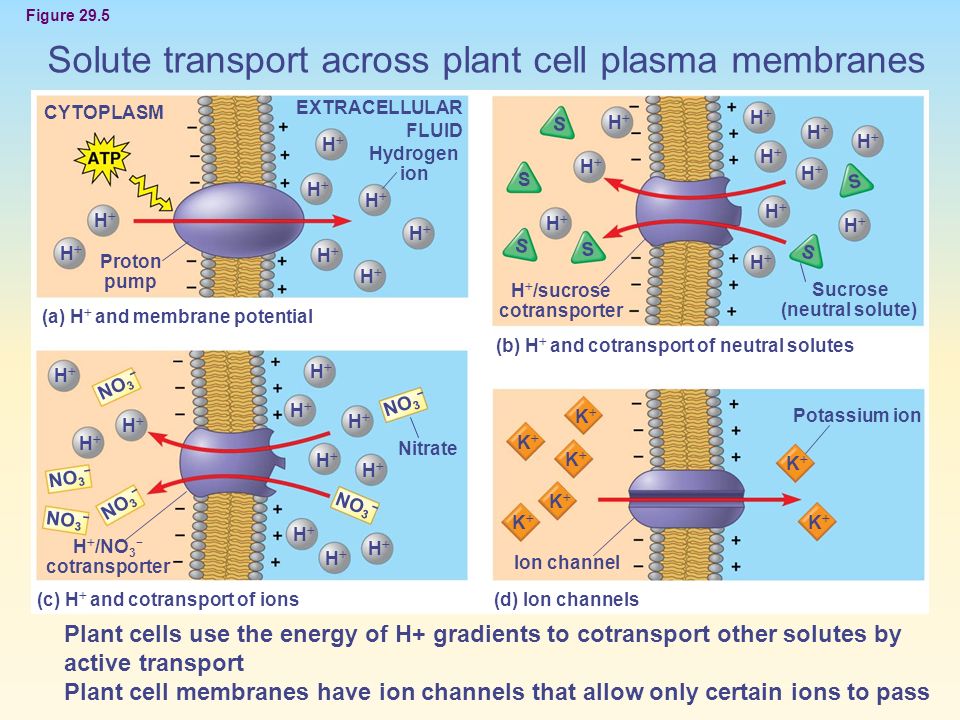  Short-Distance Transport of Water Across Plasma Membranes Osmosis Water Potential How Solutes and Pressure Affect Water Potential Solute potential Pressure Potential ProtoplastTurgor PressureWater Movement Across Plant Cell MembranesFlaccid PlasmolysisTurgidWiltingAquaporins:  Facilitating Diffusion of water Long-Distance Transport:  The Role of Bulk FlowBulk Flow Where it occursPLANT ROOTS ABSORB ESSENTIAL ELEMENTS FROM THE SOIL Macronutrients and Micronutrients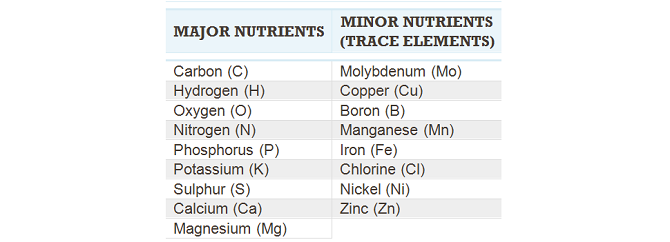  Symptoms of Mineral Deficiency Soil Management Fertilization Adjusting soil pH The Living, Complex Ecosystem of Soil Soil Texture Topsoil Composition Inorganic Components Organic Components Living ComponentsPLANT NUTRITION OFTEN INVOLVES RELATIONSHIPS WITH OTHER ORGANISMS Soil Bacteria and Plant Nutrition Rhizobacteria Bacteria in the Nitrogen Cycle Ammonifying bacteria Nitrogen fixing bacteria Nitrification Nitrifying bacteriaNitrogen-Fixing Bacteria:  A Closer Look Nitrogen fixation Nodules Bacteroids Fungi and Plant Nutrition The Two Main Types of MycorrhizaeEctomycorrhizae Arbuscular mycorrhizae Agricultural and Ecological Importance of Mycorrhizae Epiphytes, Parisitic Plants, and Carnivorous PlantsTRANSPIRATION DRIVES THE TRANSPORT OF WATER AND MINERALS FROM ROOTS TO SHOOTS VIA XYLEM Absorption of Water and Minerals by Root Cells Transport of Water and Minerals into the Xylem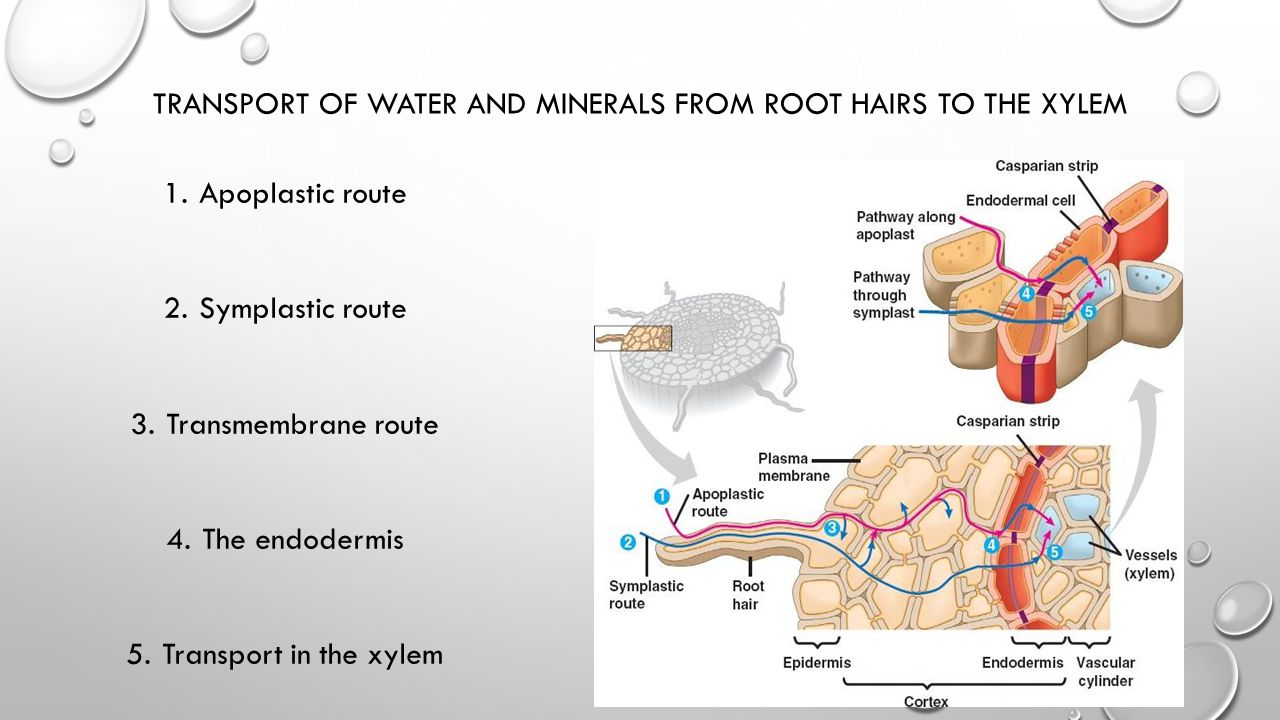  Bulk Flow Transport via the XylemXylem SapTranspiration Pulling Xylem Sap:  The Cohesion-Tension Hypothesis Transpirational Pull Cohesion and Adhesion in the Ascent of Xylem 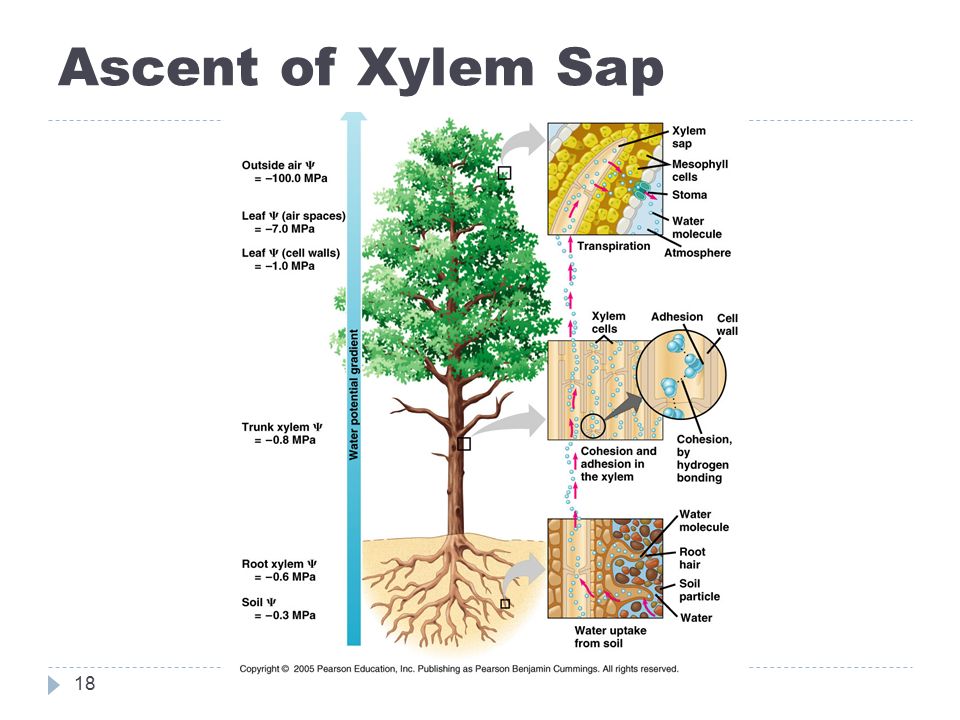 THE RATE OF TRANSPIRATION IS REGULATED BY STOMATA Stomata:  Major Pathways for Water Loss Mechanisms or Stomatal Opening and Closing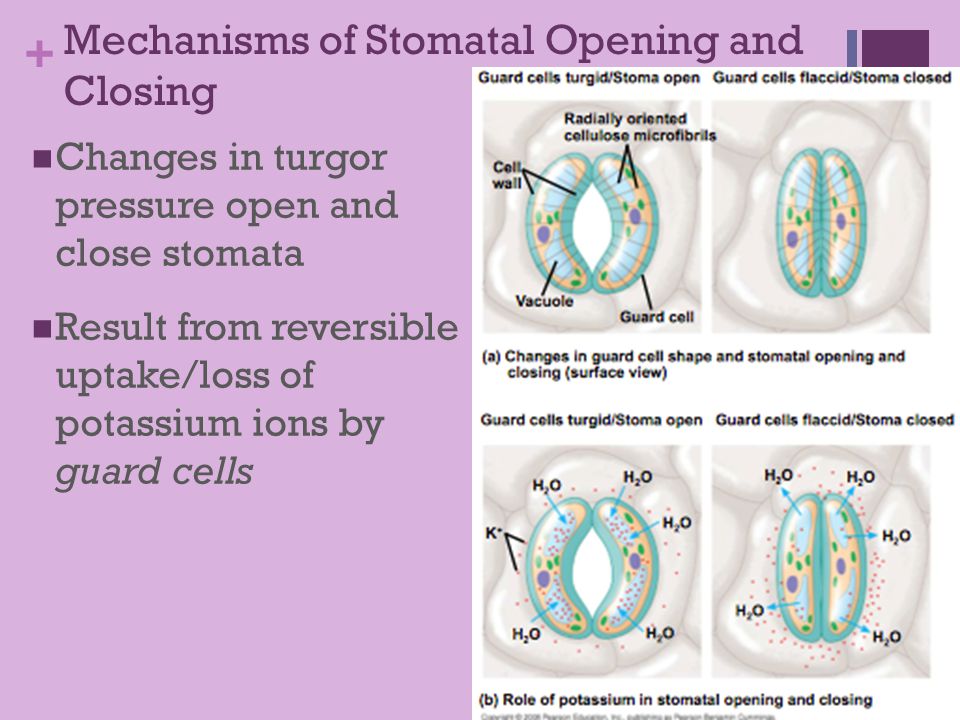  Stimuli for Stomatal Opening and Closing Cue 1 Cue 2 Cue 3 Effects of Transpiration on Wilting and Leaf Temperature Adaptations That Reduce Evaporative Water LossSUGARS ARE TRANSPORTED FROM SOURCES TO SINKS VIA THE PHLOEM Movement from Sugar Sources to Sugar Sinks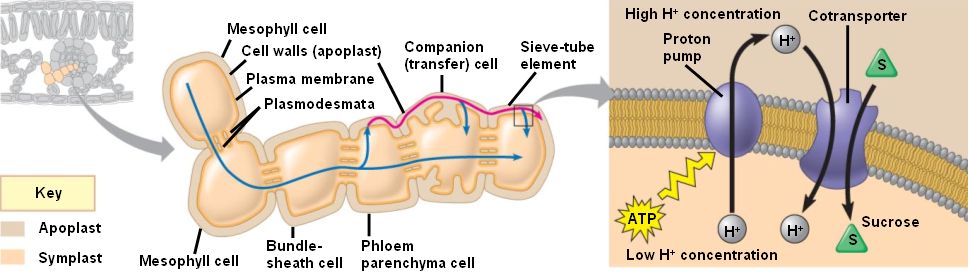  Phloem Sap Sugar Source Sugar Sink Bulk Flow by Positive Pressure:  The Mechanism of Translocation in Angiosperms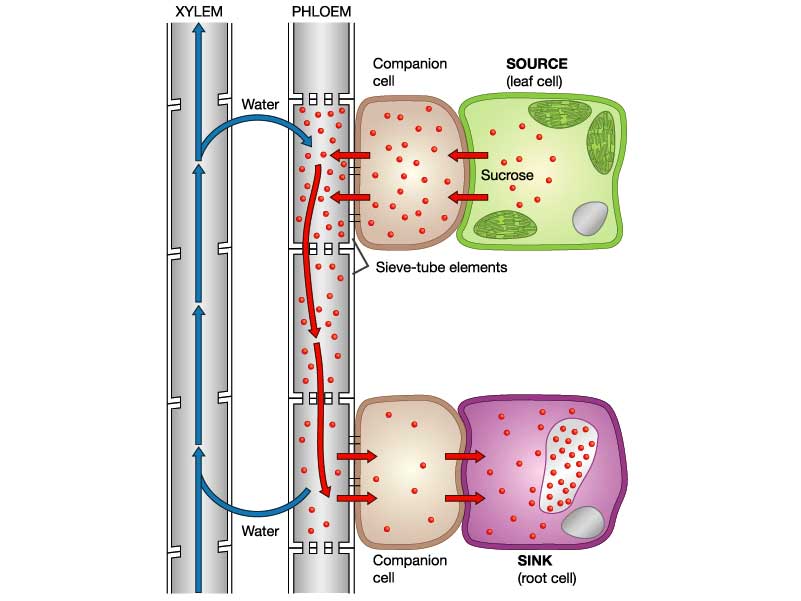 